Дидактическое пособие – «Марблскуб»Марблскуб- это цветной яркий тканевый куб (30* 30 см) с крышкой, внутри которого находятся контейнеры с камешками марблс разной фактуры и разного цвета, игральная кость, а на каждой стороне данного куба расположены цветные кармашки с заданиями внутри для детей по определённой образовательной области.Актуальность: В настоящее время основным направлением российского образования в соответствии с ФГОС является обеспечение доступности качественного образования. Основные требования - создание содержательно-насыщенной, вариативной, доступной среды; обеспечение максимальной реализации образовательного потенциала пространства для развития детей дошкольного возраста в соответствии с особенностями каждого возрастного этапа; организация видов деятельности, способствующих развитию мышления, речи, общения, воображения и детского творчества.   Ребенок должен испытывать ощущение успеха от каждого выполненного им задания, видеть оценку своего труда. Для этого лучше всего подходит работа с ребенком в игровой, динамичной,  эмоционально приятной, неутомительной и разнообразной форме. Это подтолкнуло к поиску как традиционных, так и нетрадиционных игровых приемов и средств работы с детьми.Анализируя возможности нетрадиционных методов и технологий, меня заинтересовал такой инновационный материал, который будет способствовать не только развитию мелкой моторики, а также развитию речи, познавательной активности детей, играя, с которым, дети будут увлечены процессом. Таким материалом стали камешки Марблс, которые, при правильном и вдумчивом к нему подходе, отвечает всем требованиям ФГОС, и может быть успешно использован в  работе с детьми дошкольного возраста. А яркий тканевый куб всегда будет для детей как проблемной ситуацией, так и сюрпризным моментом. Вся жизнь ребенка – игра. И потому процесс обучения ребенка не может проходить без нее. Тактильные ощущения, мелкая моторика, мыслительные операции развиваются в детской игре. Камешки яркие, разнообразные по форме, цвету, фактуре, они отвечают потребностям детей в эстетическом познании мира, способствуют психоэмоциональному благополучию. Они вызывают у детей чувства радости, счастья, стремление трогать, щупать, перебирать и играть с ними. Радостные эмоции повышают работоспособность, снижают утомляемость, это благотворно сказывается на общем состоянии здоровья детей. Красота камушков завораживает, что и взрослым и детям хочется к ним прикоснуться, подержать их в руках, поиграть с ними. Так эстетическая привлекательность Марблс усилила интерес к этой игре у современных детей.Цель данного пособия: развитие общей и мелкой моторики рук. Задачи: Коррекционно-образовательные: научить детей координировать движения пальцев и кистей рук, ориентироваться на плоскости, дифференцировать цвета, формы и величину.
Педагогические: развитие психических процессов; концентрация общего внимания; обогащать словарный запас; развивать фразовую речь; тренировка моторики; тренировка в счете.
Коррекционно–воспитательные:
– воспитывать усидчивость, умение доводить начатое дело до конца;
– учить принимать условия игры, работать в совместной деятельности,
– сопереживать, поддерживать другого участника;
– формировать дружеские взаимоотношения;
– способствовать эстетическому развитию ребёнка.Методические рекомендацииДанное пособие  можно использовать как  в организованной образовательной деятельности (групповой, подгрупповой, индивидуальной), так и в самостоятельной деятельности  детей. «Марблскуб» является полифункциональным пособием, которое находит применение во всех  образовательных областях. Это вариативный материал. Игры и игровые приемы с данным материалом используются в зависимости от поставленных целей и задач. Все упражнения и задания в конвертах могут варьироваться от возраста детей, их развития, заинтересованности в игре.В работе с подгруппой детей (6-8 детей) данное пособие я применяю в виде игры- поднимая крышку куба, открываются все его стороны с кармашками, далее мы используем игровой кубик- игральную кость, который тоже находится внутри самого марблскуба и каждая его сторона отвечает за определённую сторону с заданиями, ребёнок кидает кубик и выпавший цвет кубика определяет сторону с заданиями, которые он будет выполнять, и так каждый ребёнок. В индивидуальной работе, я уже знаю какие дети и в какой области имеют низкий уровень по результатам мониторинга, поэтому когда мы поднимаем крышку марблскуба, то открывается именно та его сторона, на которой расположены задания, направленные на решение конкретных задач и проблем.Безопасность: выполнение упражнений с камешками предполагает использование их детьми в самостоятельной деятельности только под присмотром взрослого.Наличие методического сборника: https://bur-madou-11.tvoysadik.ru/site/pub?id=2092Ссылка на видеоролик https://disk.yandex.ru/i/oqxtoInu2Rlugw 
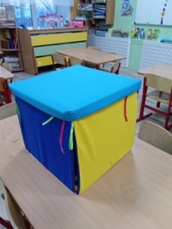 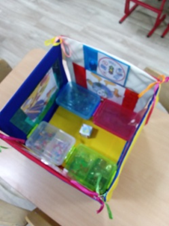 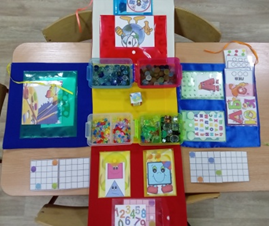 